МБОУ «Средняя общеобразовательная школа № 117»города Сорочинск Оренбургской областиРабочая программаосновного общего образования по предмету «Музыка»для 5-8 классовСрок реализации: 4 годаСрок освоения:  1 годСорочинск, 2020 Пояснительная запискаРабочая программа по музыке для 5 – 8 классов составлена на основе следующих нормативно-правовых и инструктивно-методических документов:Федерального закона «Об образовании в Российской Федерации» от 29.12.2012 №273-ФЗ.Федерального закона от 31.07.2020 №304-ФЗ «О внесении изменений в Федеральный закон "Об образовании в Российской Федерации" по вопросам воспитания обучающихся, принятого Государственной Думой 22 июля 2020 года и одобренного Советом Федерации 24 июля 2020 года.Федерального государственного образовательного стандарта основного общего образования, утвержденный приказом Министерства образования и науки Российской Федерации от 17.12.2010 № 1897 (далее – ФГОС ООО);Примерной основной образовательной программы основного общего образования, одобренная решением федерального учебно – методического объединения по общему образованию (протокол от 08.04.2015 г. № 1/15 в редакции протокола № 1/20 от 04.02.2020);Порядка организации и осуществления образовательной деятельности по основным общеобразовательным программам – образовательным программам начального общего, основного общего и среднего общего образования, утвержденный приказом Министерства образования и науки РФ от 30.08.2013 № 1015;Основной образовательной программы основного общего образования МБОУ «СОШ №117 имени М.В. Стрельникова» г.Сорочинска Оренбургской области. Санитарно-эпидемиологических требований к условиям и организации  обучения в общеобразовательных учреждениях, утвержденные постановлением Главного государственного санитарного врача Российской Федерации от 29.12.2010 № 189.Учебного плана МБОУ «СОШ №117 имени М.В. Стрельникова» г.Сорочинска на текущий учебный год.Положения о рабочей программе учебных предметов, курсов МБОУ «СОШ №117 имени М.В. Стрельникова», утвержденного  приказом № 541 от 22.06.2018г.Для реализации программы используются учебники:Музыка. 5 класс: учебник для общеобразовательной организации/ Г.П.Сергеева, Е.Д.Критская. – 11-е изд., – М.:Просвещение, 2020. – 159 с.Музыка. 6 класс: учебник для общеобразовательной организации/ Г.П.Сергеева, Е.Д.Критская. – 10-е изд.,  – М.:Просвещение, 2020. – 168 с.Музыка. 7 класс: учебник для общеобразовательной организации/ Г.П.Сергеева, Е.Д.Критская. – 9-е изд., перераб. – М.:Просвещение, 2019. – 128 с.Музыка. 8 класс: учебник для общеобразовательной организации/ Г.П.Сергеева, Е.Д.Критская. – 2-е изд., – М.:Просвещение, 2020 – 128 с.Место учебного предмета в учебном планеВ соответствии с новым Базисным учебным планом в 5-8 классах на учебный предмет «Музыка» отводится 136 часов:  в 5 – 8 классах на учебный предмет «Музыка» отводится по 34 часа (из расчета 1 час в неделю). В связи с тем, что годовой учебный календарный график МБОУ СОШ № 117 равен 34 учебным неделям.Электронные ресурсыМультимедийная программа «Шедевры музыки» издательства  «Кирилл и Мефодий».Мультимедийная программа «Энциклопедия классической музыки» «Коминфо».Мультимедийная программа «Музыка. Ключи».Мультимедийная программа «Энциклопедия Кирилла и Мефодия 2009г.».Мультимедийная программа «История музыкальных инструментов».Единая коллекция - http://collection.cross-edu.ru/catalog/rubr/f544b3b7-f1f4-5b76-f453-552f31d9b164.Российский общеобразовательный портал - http://music.edu.ru/.Детские электронные книги и презентации - http://viki.rdf.ru/.CD-ROM. «Мир музыки». Программно-методический комплекс».Аудиозаписи и фонохрестоматии по музыке.Видеофильмы, посвященные творчеству выдающихся отечественных и зарубежных композиторов.Видеофильмы с записью фрагментов из оперных спектаклей.Видеофильмы с записью фрагментов из балетных спектаклей.Видеофильмы с записью известных оркестровых коллективов.Видеофильмы с записью фрагментов из мюзиклов.Нотный и поэтический текст песен.Изображения музыкантов, играющих на различных инструментах.Фотографии и репродукции картин крупнейших центров мировой музыкальной культуры.Количество плановых контрольных тестов: по 4 в 5-7 классах, 2 -  в 8 классе. Уроки музыки проводятся как в очной, так и заочной форме (дистанционно)Планируемые результаты освоения учебного предмета «Музыка»5-ый класс Личностные результаты:понимание социальных функций музыки (познавательной, коммуникативной, эстетической и др.)  в жизни людей, общества, в своей жизни;осмысление взаимодействия искусств как средства расширения представлений о содержании музыкальных образов, их влиянии на  духовно-нравственное становление личности;понимание жизненного содержания народной, религиозной классической и современной музыки, выявление ассоциативных связей музыки с литературой, изобразительным искусством, кино, театром в процессе освоения музыкальной культуры своего региона, России, мира,  разнообразных форм музицирования, участия в исследовательских проектах;использование полученных на уроках музыки способов музыкально-художественного освоение мира во внеурочной (внеклассной и внешкольной), досуговой деятельности, в процессе самообразования; российская гражданская идентичность (патриотизм, уважение к Отечеству, к прошлому и настоящему многонационального народа России,  чувство ответственности и долга перед Родиной, идентификация себя в качестве гражданина России, субъективная значимость использования русского языка и языков народов России, осознание и ощущение личностной сопричастности судьбе российского народа); осознание этнической принадлежности, знание истории, языка, культуры своего народа, своего края, основ культурного наследия народов России и человечества (идентичность человека с российской многонациональной культурой, сопричастность истории народов и государств, находившихся на территории современной России); интериоризация гуманистических, демократических и традиционных ценностей многонационального российского общества; осознанное, уважительное и доброжелательное отношение к истории, культуре, религии, традициям, языкам, ценностям народов России и народов мира.Метапредметные:Познавательные результаты:устойчивое представление о содержании, форме, языке музыкальных произведений различных жанров, стилей народной и профессиональной  музыки в ее связях с другими видами искусства;усвоение словаря музыкальных терминов и понятий в процессе восприятия, размышлений о музыке, музицирования, проектной деятельности;применение полученных знаний о музыке и музыкантах, о других видах искусства в процессе самообразования, внеурочной творческой деятельности.Регулятивные результаты:владение умением целеполагания в постановке учебных, исследовательских задач в процессе восприятия, исполнения и оценки музыкальных сочинений разных жанров, стилей музыки своего народа, других стран мира;планирование собственных действий в процессе восприятия, исполнения музыки, создания импровизаций при выявлении взаимодействия музыки с другими видами искусства, участия в художественной и проектно-исследовательской деятельности;прогнозирование результатов художественно-музыкальной деятельности при выявлении связей музыки с  литературой, изобразительным искусством, театром, кино;осмысленность и обобщенность учебных действий,  критическое отношение к качеству восприятия и размышлений о музыке, о других видах искусства, музицирования, коррекция недостатков собственной художественно-музыкальной деятельности;оценка воздействия музыки разных жанров и стилей на собственное отношение к ней, представленное в музыкально-творческой деятельности (индивидуальной и коллективной).Коммуникативные результаты:передача собственных впечатлений о музыке, других видах искусства в устной и письменной речи;совершенствование учебных действий самостоятельной работы с музыкальной и иной художественной информацией, инициирование взаимодействия в группе, коллективе;знакомство с различными социальными ролями в процессе работы  и защиты исследовательских проектов;самооценка и интерпретация собственных коммуникативных действий в процессе восприятия, исполнения музыки, театрализаций, драматизаций музыкальных образов.Предметные результаты:По окончании 5 класса учащиеся научатся:наблюдать за многообразными явлениями жизни и искусства, выражать свое отношение к искусству;понимать специфику музыки и выявлять родство художественных образов разных искусств, различать их особенности;выражать эмоциональное содержание музыкальных произведений в исполнении, участвовать в различных формах музицирования;применять информационно-коммуникативные технологии для расширения опыта творческой деятельности в процессе поиска информации в образовательном пространстве сети Интернет.Получат возможность научиться: двухголосному пению, полному анализу музыкального произведения, сочинению собственных песен.6-ой класс Личностные результаты:вхождение обучающихся в мир духовных ценностей музыкального искусства, влияющих на  выбор наиболее значимых ценностных ориентаций личности;понимание социальных функций музыки (познавательной, коммуникативной, эстетической, практической, воспитательной, зрелищной и др.)  в жизни людей, общества, в своей жизни;осознание особенностей музыкальной культуры России, своего региона, разных культур и народов мира, понимание представителей другой национальности, другой культуры и стремление вступать с ними в диалог;присвоение духовно-нравственных ценностей музыки в процессе познания содержания музыкальных образов (лирических, эпических, драматических) на основе поиска их жизненного содержания, широких ассоциативных связей музыки с другими видами искусства;готовность и способность обучающихся к саморазвитию и самообразованию на основе мотивации к обучению и познанию; готовность и способность осознанному выбору и построению дальнейшей индивидуальной траектории образования на базе ориентировки в мире профессий и профессиональных предпочтений, с учетом устойчивых познавательных интересов.Метапредметные:Познавательные результаты:стремление к приобретению музыкально-слухового опыта общения с известными и новыми музыкальными произведениями различных жанров, стилей народной и профессиональной  музыки, познанию приемов развития музыкальных образов, особенностей их музыкального языка;формирование интереса к специфике деятельности композиторов и исполнителей (профессиональных и народных), особенностям музыкальной культуры своего края, региона;расширение представлений о связях музыки с другими видами искусства на основе художественно-творческой, исследовательской деятельности;идентификация терминов и понятий музыкального языка с художественным языком различных видов искусства на основе выявления их общности и различий;применение полученных знаний о музыке и музыкантах, о других видах искусства в процессе самообразования, внеурочной творческой деятельности.Регулятивные результаты:самостоятельный выбор целей и способов решения учебных задач (включая интонационно-образный и жанрово-стилевой анализ сочинений) в процессе восприятия и исполнения музыки различных эпох, стилей, жанров, композиторских школ.совершенствование действий контроля, коррекции, оценки действий партнера в коллективной и групповой музыкальной, творческо-художественной, исследовательской деятельности;  саморегуляция волевых усилий, способности к мобилизации сил в процессе работы над исполнением музыкальных сочинений на уроке, внеурочных и внешкольных формах музыкально-эстетической, проектной деятельности, в самообразовании;развитие критического отношение к собственным действиям, действиям одноклассников в процессе познания музыкального искусства, участия в индивидуальных и коллективных проектах.сравнение изложения одних и тех же сведений о музыкальном искусстве в различных источниках; приобретение навыков работы с сервисами Интернета.Коммуникативные результаты:решение учебных задач в процессе сотрудничества с одноклассниками, учителем в процессе музыкальной, художественно-творческой, исследовательской деятельности;формирование способности вступать в контакт, высказывать свою точку зрения, слушать и понимать точку зрения собеседника, вести дискуссию по поводу различных явлений музыкальной культуры;адекватное поведение в различных учебных, социальных ситуациях в процессе восприятия и музицирования, участия в исследовательских проектах, внеурочной деятельности;развитие навыков постановки проблемных вопросов  в процессе поиска и сбора информации о музыке, музыкантах в процессе восприятия и исполнения музыки;совершенствование навыков развернутого речевого высказывания в процессе анализа музыки, (с использованием музыкальных терминов и понятий), ее оценки и представления в творческих формах работы в исследовательской, внеурочной, досуговой деятельности;развитие умений письменной речи в процессе выполнения самостоятельных и контрольных работ, диагностических тестов, анкетирования, работы в творческих тетрадях.Предметные результаты:По окончании 6 класса учащиеся научатся:наблюдать за многообразными явлениями жизни и искусства, выражать свое отношение к искусству;понимать специфику музыки и выявлять родство художественных образов разных искусств, различать их особенности;выражать эмоциональное содержание музыкальных произведений в исполнении, участвовать в различных формах музицирования;Получат возможность научиться:раскрывать образное содержание музыкальных произведений разных форм, жанров и стилей; высказывать суждение об основной идее и форме ее воплощения в музыке;понимать специфику и особенности музыкального языка, творчески интерпретировать содержание музыкального произведения в разных видах музыкальной деятельности;7-ой класс Личностные результаты:расширение представлений о художественной картине мира на основе присвоения духовно-нравственных ценностей музыкального искусства, усвоения его социальных функций;  формирование социально значимых качеств личности: активность, самостоятельность, креативность, способность к адаптации в условиях информационного общества;развитие способности критически мыслить, действовать в условиях плюрализма мнений, прислушиваться к другим и помогать им, брать ответственность за себя и других в коллективной работе;осознание личностных смыслов музыкальных произведений разных жанров, стилей, направлений, понимание их роли в развитии современной музыки;развитие морального сознания и компетентности в решении моральных проблем на основе личностного выбора, формирование нравственных чувств и нравственного поведения, осознанного и ответственного отношения к собственным поступкам (способность к нравственному самосовершенствованию; веротерпимость, уважительное отношение к религиозным чувствам, взглядам людей или их отсутствию; знание основных норм морали, нравственных, духовных идеалов, хранимых в культурных традициях народов России, готовность на их основе к сознательному самоограничению в поступках, поведении, расточительном потребительстве; сформированность представлений об основах светской этики, культуры традиционных религий, их роли в развитии культуры и истории России и человечества, в становлении гражданского общества и российской государственности; понимание значения нравственности, веры и религии в жизни человека, семьи и общества); формирование ответственного отношения к учению; уважительного отношения к труду, опыта участия в социально значимом труде;осознание значения семьи в жизни человека и общества, принятие ценности семейной жизни, уважительное и заботливое отношение к членам своей семьи.Метапредметные:Познавательные результаты:познание различных явлений жизни общества и отдельного человека на основе вхождения в мир музыкальных образов различных эпох и стран, их анализа, сопоставления, поиска ответов на проблемные вопросы;проявление интереса к воплощению приемов деятельности композиторов и исполнителей (профессиональных и народных) в собственной творческой деятельности;выявление в проектно-исследовательской деятельности специфики музыкальной культуры своей семьи, края, региона;понимание роли синтеза /интеграции/ искусств в развитии музыкальной культуры России и мира, различных национальных школ и направлений; идентификация/сопоставление/ терминов и понятий музыкального языка с художественным языком различных видов искусства на основе выявления их общности и различий;применение полученных знаний о музыкальной культуре, о других видах искусства в процессе самообразования, внеурочной творческой деятельности;проявление устойчивого интереса к информационно-коммуникативным источникам информации о музыке, литературе, изобразительном искусства, кино, театре, умение их применять в музыкально-эстетической деятельности (урочной, внеурочной, досуговой, самообразовании);формирование познавательных мотивов деятельности по созданию индивидуального «Портфолио» для фиксации достижений по формированию музыкальной культуры, музыкального вкуса, художественных потребностей.Регулятивные результаты:самостоятельное определение целей и способов решения учебных задач в процессе восприятия и исполнения музыки различных эпох, стилей, жанров, композиторских школ;осуществление действий контроля, коррекции, оценки действий партнера в коллективной и групповой музыкальной, художественно-творческой, проектно-исследовательской, внеурочной, досуговой деятельности, в процессе самообразования и самосовершенствования;  устойчивое проявление способностей к мобилизации сил, организации волевых усилий в процессе работы над исполнением музыкальных сочинений на уроке, внеурочных и внешкольных формах музыкально-эстетической, проектной деятельности, в самообразовании;развитие критической оценки собственных учебных действий, действий сверстников в процессе познания музыкальной картины мира, различных видов искусства, участия в индивидуальных и коллективных проектах;устойчивое умения работы с  различными источниками информации о музыке, других видах искусства, их сравнение, сопоставление, выбор наиболее значимых /пригодных/ для усвоения учебной темы, творческой работы, исследовательского проекта.Коммуникативные результаты:устойчивое проявление способности к контактам, коммуникации со сверстниками, учителями, умение аргументировать (в устной и письменной речи) собственную точку зрения, принимать или отрицать мнение собеседника, участвовать в дискуссиях, спорах по поводу различных явлений музыки и других видов искусства;владение навыками постановки и решения проблемных вопросов, ситуаций при поиске, сборе, систематизации, классификации информации о музыке, музыкантах в процессе восприятия и исполнения музыки;организация общения на основе развернутой письменной речи со сверстниками, учителями с помощью форумов, чатов и видеоконференций, в процессе участия в дистанционных олимпиадах.Предметные результаты:По окончании  7 класса учащиеся научатся:наблюдать за многообразными явлениями жизни и искусства, выражать свое отношение к искусству;понимать специфику музыки и выявлять родство художественных образов разных искусств, различать их особенности;выражать эмоциональное содержание музыкальных произведений в исполнении, участвовать в различных формах музицирования;раскрывать образное содержание музыкальных произведений разных форм, жанров и стилей; высказывать суждение об основной идее и форме ее воплощения в музыке;понимать специфику и особенности музыкального языка, творчески интерпретировать содержание музыкального произведения в разных видах музыкальной деятельности;осуществлять исследовательскую деятельность художественно-эстетической направленности, участвуя в творческих проектах, в том числе связанных с музицированием; проявлять инициативу в организации и проведении концертов, театральных спектаклей, выставок и конкурсов, фестивалей и др.;разбираться в событиях художественной жизни отечественной и зарубежной культуры, владеть специальной терминологией, называть имена выдающихся отечественных и зарубежных композиторов и крупнейшие музыкальные центры мирового значения (театры оперы и балета, концертные залы, музеи);определять стилевое своеобразие классической, народной, религиозной, современной музыки, разных эпох;применять информационно-коммуникативные технологии для расширения опыта творческой деятельности в процессе поиска информации в образовательном пространстве сети Интернет.Получат возможность научиться: двухголосному пению, полному анализу музыкального произведения, сочинению собственных песен.8-ой классЛичностные результаты:чувство гордости за свою Родину, российский народ и историю России, осознание своей этнической и национальной принадлежности; знание культуры своего народа, своего края, основ культурного наследия народов России и человечества; усвоение традиционных ценностей многонационального российского общества;целостный, социально ориентированный взгляд на мир в его органичном единстве и разнообразии природы, народов, культур и религий;ответственное отношение к учению, готовность и способность к саморазвитию и самообразованию на основе мотивации к обучению и познанию;уважительное отношение к иному мнению, истории и культуре других народов; готовность и способность вести диалог с другими людьми и достигать в нём взаимопонимания; этические чувства доброжелательности и эмоционально-нравственной отзывчивости, понимание чувств других людей и сопереживание им;компетентность в решении моральных проблем на основе личностного выбора, осознанное и ответственное отношение к собственным поступкам;коммуникативная компетентность в общении и сотрудничестве со сверстниками, старшими и младшими в образовательной, общественно полезной, учебно-исследовательской, творческой и других видах деятельности;участие в общественной жизни школы в пределах возрастных компетенций с учётом региональных и этнокультурных особенностей;признание ценности жизни во всех её проявлениях и необходимости ответственного, бережного отношения к окружающей среде;принятие ценности семейной жизни, уважительное и заботливое отношение к членам своей семьи, эстетические потребности, ценности и чувства, эстетическое сознание как результат освоения художественного наследия народов России и мира, творческой деятельности музыкально-эстетического характера.формирование целостного мировоззрения, соответствующего современному уровню развития науки и общественной практики, учитывающего социальное, культурное, языковое, духовное многообразие современного мира, осознанное, уважительное и доброжелательное отношение к другому человеку, его мнению, мировоззрению, культуре, языку, вере, гражданской позиции; готовность и способность вести диалог с другими людьми и достигать в нем взаимопонимания (идентификация себя как полноправного субъекта общения, готовность к конструированию образа партнера по диалогу, готовность к конструированию образа допустимых способов диалога, готовность к конструированию процесса диалога как конвенционирования интересов, процедур, готовность и способность к ведению переговоров);освоенность социальных норм, правил поведения, ролей и форм социальной жизни в группах и сообществах;участие в школьном самоуправлении и общественной жизни в пределах возрастных компетенций с учетом региональных, этнокультурных, социальных и экономических особенностей (формирование готовности к участию в процессе упорядочения социальных связей и отношений, в которые включены и которые формируют сами учащиеся; включенность в непосредственное гражданское участие, готовность участвовать в жизнедеятельности подросткового общественного объединения, продуктивно взаимодействующего с социальной средой и социальными институтами; идентификация себя в качестве субъекта социальных преобразований, освоение компетентностей в сфере организаторской деятельности; интериоризация ценностей созидательного отношения к окружающей действительности, ценностей социального творчества, ценности продуктивной организации совместной деятельности, самореализации в группе и организации, ценности «другого» как равноправного партнера, формирование компетенций анализа, проектирования, организации деятельности, рефлексии изменений, способов взаимовыгодного сотрудничества, способов реализации собственного лидерского потенциала);развитие эстетического сознания через освоение художественного наследия народов России и мира, творческой деятельности эстетического характера (способность понимать художественные произведения, отражающие разные этнокультурные традиции; сформированность основ художественной культуры обучающихся как части их общей духовной культуры, как особого способа познания жизни и средства организации общения; эстетическое, эмоционально-ценностное видение окружающего мира; способность к эмоционально-ценностному освоению мира, самовыражению и ориентации в художественном и нравственном пространстве культуры; уважение к истории культуры своего Отечества, выраженной в том числе в понимании красоты человека; потребность в общении с художественными произведениями, сформированность активного отношения к традициям художественной культуры как смысловой, эстетической и личностно-значимой ценности);готовность к художественно-эстетическому отражению природы.Метапредметные результаты:умение самостоятельно ставить новые учебные задачи на основе развития познавательных мотивов и интересов;умение самостоятельно планировать альтернативные пути достижения целей, осознанно выбирать наиболее эффективные способы решения учебных и познавательных задач;умение анализировать собственную учебную деятельность, адекватно оценивать правильность или ошибочность выполнения учебной задачи и собственные возможности её решения, вносить необходимые коррективы для достижения запланированных результатов;владение основами самоконтроля, самооценки, принятия решений осуществления осознанного выбора в учебной и познавательной деятельности;умение определять понятия, обобщать, устанавливать аналогии, классифицировать, самостоятельно выбирать основания и критерии для классификации; умение устанавливать причинно-следственные связи; размышлять, рассуждать и делать выводы;смысловое чтение текстов различных стилей и жанров;умение создавать, применять и преобразовывать знаки и символы, модели и схемы для решения учебных и познавательных задач;умение организовывать учебное сотрудничество и совместную деятельность с учителем и сверстниками: определять цели, распределять функции и роли участников, например в художественном проекте, взаимодействовать и работать в группе;формирование и развитие компетентности в области использования ИКТ; стремление к самостоятельному общению с искусством и художественному самообразованию.Предметные результаты:степень развития основ музыкальной культуры школьника как неотъемлемой части его общей духовной культуры;формирование потребности в общении с музыкой для дальнейшего духовно-нравственного развития, социализации, самообразования, организации содержательного культурного досуга на основе осознания роли музыки в жизни отдельного человека и общества, в развитии мировой культуры;становление общих музыкальных способностей школьников (музыкальной памяти и слуха), а также образного и ассоциативного мышления, фантазии и творческого воображения, эмоционально-ценностного отношения к явлениям жизни и искусства на основе восприятия и анализа художественного образа;формирование мотивационной направленности на продуктивную музыкально-творческую деятельность (слушание музыки, пение, инструментальное музицирование, драматизация музыкальных произведений, импровизация, музыкально-пластическое движение, создание проектов и др.);воспитание эстетического отношения к миру, критического восприятия музыкальной информации, развитие творческих способностей в многообразных видах музыкальной деятельности, связанной с театром, кино, литературой, различными видами изобразительного искусства; расширение музыкального и общего культурного кругозора; воспитание музыкального вкуса, устойчивого интереса к музыке своего народа и других народов мира, классическому и современному музыкальному наследию;овладение основами музыкальной грамотности: способностью эмоционально воспринимать музыку как живое образное искусство во взаимосвязи с жизнью, владеть специальной терминологией и ключевыми понятиями музыкального искусства, элементарной нотной грамотой в рамках изучаемого курса; приобретение устойчивых навыков самостоятельной, целенаправленной и содержательной музыкально-учебной деятельности, включая ИКТ;сотрудничество в ходе реализации коллективных, групповых, индивидуальных творческих и исследовательских проектов, решения различных музыкально-творческих задач.По окончании 8 класса учащиеся научатся:наблюдать за многообразными явлениями жизни и искусства, выражать своё отношение к искусствупонимать специфику музыки и выявлять родство художественных образов разных искусств, различать их особенности;выражать эмоциональное содержание музыкальных произведений в процессе их исполнения, участвовать в различных формах музицировании;раскрывать образное содержание музыкальных произведений разных форм, жанров и стилей; высказывать суждение об основной идее и форме её воплощения в музыке;понимать специфику и особенности музыкального языка, творчески интерпретировать содержание музыкального произведения в разных видах музыкальной деятельности;осуществлять проектную и исследовательскую деятельность художественно-эстетической направленности, участвуя в исследовательских и творческих проектах, в том числе связанных с музицированием; проявлять инициативу в организации и проведении концертов, театральных спектаклей, выставок и конкурсов, фестивалей и др.;разбираться в событиях отечественной и зарубежной культурной жизни, владеть специальной терминологией, называть имена выдающихся отечественных и зарубежных композиторов и крупнейшие музыкальные центры мирового значения (театры оперы и балета, концертные залы, музеи);определять стилевое своеобразие классической, народной, религиозной, современной музыки, музыки разных эпох;применять ИКТ для расширения опыта творческой деятельности в процессе поиска информации в образовательном пространстве сети Интернет.Получат возможность научиться:понимать истоки и интонационное своеобразие, характерные черты и признаки, традиций, обрядов музыкального фольклора разных стран мира, народное музыкальное творчество;понимать особенности языка западноевропейской музыкипонимать особенности языка отечественной духовной и светской музыкальной культуры на примере канта, литургии, хорового концерта;определять специфику духовной музыки в эпоху Средневековья;различать формы построения музыки (сонатно-симфонический цикл, симфонический цикл, сюита), понимать их возможности в воплощении и развитии музыкальных образов;выделять признаки для установления стилевых связей в процессе изучения музыкального искусства;различать и передавать в художественно-творческой деятельности характер, эмоциональное состояние и свое отношение к природе, человеку, обществу;исполнять свою партию в хоре в простейших двухголосных произведениях, в том числе с ориентацией на нотную запись;активно использовать язык музыки для освоения содержания различных учебных предметов (литературы, русского языка, окружающего мира, математики и др.).Содержание учебного предмета по музыке для 5-8 классов5 классРаздел 1. «Музыка и литература» (16 ч).      Что роднит музыку с литературой. Сюжеты, темы, образы искусства. Вокальная музыка. Звучащие картины. Здесь мало услышать, здесь вслушаться нужно. Фольклор в музыке русских композиторов. Жанры инструментальной и вокальной музыки. Вторая жизнь песни. Всю жизнь мою несу я родину в душе. Писатели и поэты о музыке и музыкантах. Контрольный тест №1. Первое путешествие  в музыкальный театр: опера. Опера- былина Н.А.Римского-Корсакова «Садко». Второе путешествие в музыкальный театр: Балет сказка «Щелкунчик». Музыка в театре, кино, на телевидении. Третье путешествие в музыкальный театр: мюзикл. Мир композитора. Контрольный тест №2Раздел 2. «Музыка и изобразительное искусство» (18 ч).Что роднит музыку с изобразительным искусством.  Небесное и земное в звуках и красках. Звать через прошлое к настоящему. Музыкальная живопись  и живописная музыка. Колокольность в музыке и изобразительном искусстве. Контрольный тест №3 Портрет в музыке и изобразительном искусстве. Волшебная палочка дирижера. Образы борьбы и победы в искусстве. Застывшая музыка. Полифония в музыке и живописи. Музыка на мольберте. Импрессионизм в музыке и живописи. О подвигах, о доблести, о славе. В каждой мимолетности вижу я миры. Мир композитора. Исследовательский проект. Итоговый урок: С веком наравне (Итоговый тест).6 классРаздел 1. Мир образов вокальной и инструментальной музыки (16 ч) Удивительный мир музыкальных образов. Образы романсов и песен русских композиторов. Старинный русский романс Песня-романс. Мир чарующих звуков. Два музыкальных посвящения. Портрет в музыке и живописи«Уноси мое сердце в звенящую даль...» Музыкальный образ и мастерство исполнителя Обряды и обычаи в фольклоре и в творчестве композиторов. Контрольный тест №1 Образы песен зарубежных композиторов. Образы народной и духовной музыки. Образы русской народной и духовной музыки. Духовный концерт. Фрески Софии Киевской. Образы духовной музыки западной Европы. Образы скорби и печали. Фортуна правит миром.  Авторская песня: прошлое и настоящее. Джаз – искусство XX века (спиричуэл, блюз, современные джазовые обработки). Контрольный тест №2Раздел 2 «Мир образов камерной и симфонической музыки» (18 часов) Вечные темы искусства и жизни. Образы камерной музыки. Инструментальная баллада. Ночной  пейзаж. Инструментальный концерт. Итальянский концерт. Космический пейзаж. «Быть может, вся природа – мозаика цветов?» Контрольный тест №3. Образы симфонической музыки. Симфоническое развитие музыкальных образов. Программная увертюра. Увертюра-фантазия «Ромео и Джульетта». Мир музыкального театра. Образы киномузыки. «Ромео и Джульетта» в кино ХХ века. Музыка в отечественном кино. Исследовательский проект. Итоговый урок: Итоговый тест7 классРаздел 1. Особенности драматургии сценической музыки (16 ч)Классика и современность. Музыкальная драматургия – развитие музыки. В музыкальном театре. Опера.  Опера «Иван Сусанин» М.И.Глинки. В концертном зале . Симфония. Симфония №40 В.А.Моцарта. Литературные страницы. Симфония №5 Л.Бетховена. Героическая тема в музыке. В музыкальном театре. Балет. Камерная музыка. Вокальный цикл.  Контрольный тест №1. Инструментальная музыка. Этюд. Транскрипция. Прелюдия. Концерт. Концерт для скрипки с оркестром А.Хачатуряна. «Кончерто гроссо» А.Шнитке. Сюита. Контрольный тест №2..Раздел 2. Особенные направления музыкальной культуры(18 ч)  Религиозная музыка. Сюжеты и образы религиозной музыки. «Высокая месса» И.С. Баха. Литературные страницы. «Всенощное бдение» С.Рахманинова. Образы «Вечерни» и «Утрени». Литературные страницы. Рок-опера «Иисус Христос – суперзвезда». Светская музыка. Соната. Соната №8 («Патетическая») Л.Бетховена. Соната №2 С.Прокофьева. Соната №11 В.А.Моцарта.  «Рапсодия в стиле блюз» Дж.Гершвина. Симфоническая картина «Празднества» К.Дебюсси. Симфония №1 В.Калинникова.  Контрольный тест №3.Музыка народов мира. Популярные хиты.  Рок-опера «Юнона и Авось». Исследовательский проект. Итоговый тест.8 класс Раздел 1: "Классика и современность" 16 чРадел 2: Традиции и новаторство в музыке (18 часов)Тематическое планирование по предмету «Музыка» 5 классТематическое планирование по предмету «Музыка» 6 классТематическое планирование по предмету «Музыка» 7 классТематическое планирование по музыке 8 класс (34 часа).Оценочные материалы 5 класс Контрольный тест №1 Часть №1 (вопросы)Музыкант, который руководит хором или оркестром - …а) концертмейстер         б) композитор           в) дирижёр              г) наставник     2.   Автор музыкального произведения, человек, который занимается сочинением музыки - а) композитор               б) дирижёр               в) концертмейстер       г) хореограф3.   Выбери инструмент(ы) симфонического оркестраа) баян        б) виолончель       в) скрипка       г) труба         д) гусли4. Выбери инструмент(ы) духового оркестраа) труба   б) флейта   в) виолончель   г) контрабас д) аккордеон     5.   Как называется большая группа музыкантов, играющих музыку на музыкальных инструментах?а) оркестр    б) ансамбль     в) трио      г) квартет   6.  Написать определения:Тембр -?_________________________________________________________________________Лад-?____________________________________________________________________________Темп-?___________________________________________________________________________   7.  Перечисли виды оркестров. ____________________________________________________Часть №2 (анализ музыкального произведения)Что ты представляешь, слушая это музыкальное произведение? _____________________________________________________________________________Какая музыка по настроению? (Лад) ___________________________________________Какой темп _________________________________________________________________Как бы ты назвал(а) это произведение? _________________________________________Кто исполняет данное произведение? (солист на скрипке, оркестр народных инструментов и т.д.) ________________________________________________________ 5 класс Контрольный тест №2 Жанры инструментальной и вокальной музыки 5 класс музыка№11. Изобразительное искусство.   а) Графика, архитектура, скульптура.   б) Живопись, музыка, мозаика.   в) Кино, театр, литература.2.Жанр оперы сочетает в себе такие виды искусства ,как:   а) Музыка, графика, архитектура.     б) Литература, изобразительное искусство, музыка.   в) Скульптура, литература, живопись.3.Музыкальные жанры - это:   а) Балет, опера, рассказ, песня.   б) Симфония, кантата, опера, романс.   в) Соната, поэма, портрет.4.Вокальная музыка - это:   а) Музыка, исполняемая голосом без слов.   б) Музыка, исполняемая на различных музыкальных инструментах.   в) Музыка, исполняемая голосом.5.Жанры инструментальной музыки:   а) Балет, опера, симфония.   б) Соната, симфония, балет.   в) Балет, вокализ, симфония.6.Романс “Жаворонок” написал русский композитор:   а) С.В.Рахманинов.   б) Г.Свиридов.   в) М.И.Глинка.7.Русские композиторы – это:   а) М.И.Глинка, С.В.Рахманинов, П.И.Чайковский.   б) Г.Свиридов, П.И.Чайковский, В.Моцарт.   в) С.В.Рахманинов, Г.Свиридов, И.Бах.8.Вокализ – это:   а) Музыка, исполняемая женским хором.   б) Музыка, исполняемая женским голосом.   в) Музыка, исполняемая голосом без слов. №21.Музыка – это:   а) Вид искусства.   б) Жанр изобразительного искусства.   в) Художественное произведение.2.Жанр балета сочетает в себе такие виды искусства, как:   а) Музыка, изобразительное искусство, мозаика.   б) Кино, литература, музыка.   в) Хореография, музыка, изобразительное искусство, литература.3.Музыкальные жанры – это:   а) Симфония, опера, балет, песня.   б) Романс, кантата, портрет, вокализ.   в) Песня, соната, живопись, симфония.4.Инструментальная музыка – это:   а) Музыка, исполняемая голосом.   б) Музыка, исполняемая на различных музыкальных инструментах.   в) Музыка, исполняемая голосом без слов.5.Жанры вокальной музыки:   а) Песня, романс, симфония.   б) Кантата, опера, балет.   в) Вокализ, песня, опера, кантата.6.”Вокализ” написал русский композитор:     а) М.И.Глинка.     б) С.В.Рахманинов.     в) П.И.Чайковский.7.Русские композиторы – это:   а) Г.Свиридов, С.В.Рахманинов, М.И.Глинка.   б) Ф.Шопен, А.Даргомыжский, М.И.Глинка.   в) Ф.Шуберт, М.Балакирев, П.И.Чайковский.8.Кантата – это:   а) Музыка, исполняемая женским хором.   б) Музыка, исполняемая голосом без слов.   в) Крупное, многочастное произведение для хора, солистов-певцов и симфонического оркестра.№3   1. Опера – это…  а)  музыкальный спектакль, в котором все действующие лица поют;  б) музыкальный спектакль, в котором все действующие лица танцуют;  в) музыка, исполняемая голосом. 2. Музыкальный спектакль, в котором все действующие лица танцуют – это…  а)  опера;  б) балет;  в) мюзикл 3. «Садко» - это…а) балет;б) опера;в) оперетта. 4.     Балет Щелкунчик написал …а) Н.А. Римский-Корсаков;б) К. Хачатурянв) П.И.Чайковский. 5.     Н.А.Римский-Корсаков…а) русский композитор, основоположник русской музыки;б) польский  композитор;в) один из русских композиторов содружества любителей музыки «Могучая кучка».   6.     Массовая сцена в опере – это…а) ария;б) хор;в) кордебалет. 7.     Сольная сцена в балете – это…а) балетная вариация;б) хор;в) кордебалет. 8.     Либретто к опере – это …№4     1. Балет – это…  а)  музыкальный спектакль, в котором все действующие лица поют;  б) музыкальный спектакль, в котором все действующие лица танцуют;  в) музыкальный спектакль, в котором все действующие лица поют и танцуют.    2. Музыкальный спектакль, в котором все действующие лица поют – это…    а)  опера;    б) балет;         в) кантата. 3.     «Руслан и Людмила» - это…    а)  опера;    б) балет;    в) мюзикл.4.     Опера «Садко» написал…     а) Н.А. Римский-Корсаков;б) К. Хачатурян;в) М.И.Глинка.5.     М.И.Глинка  …          а) русский композитор, основоположник русской музыки;б) норвежский  композитор;в) один из русских композиторов содружества любителей музыки «Могучая кучка».6.     Массовая сцена в балете – это…а) хор;б) кордебалет;в) Балетная вариация.7.     Сольная сцена в опере – это…а) ария;б) балетная вариация;в) хор.8.     Либретто к балету – это…Контрольный тест №3 по музыке,  «Опера» 5 класс,  III четвертьТест составлен по теме «Самый значительный жанр вокальной музыки».1). Назвать самый значительный жанр вокальной музыкиА). ОпереттаБ). ОпераВ). ПесняГ). Верны все вариантыД) Нет верных вариантов2).  Прочитать, понять смысл текста. Вставить в текст пропущенные словаДля того, чтобы 1)................... состоялась,  написать музыку на 2)...................................... сюжет недостаточно. Опера — 3).................................. вид искусства.  Её исполнение — всегда  4)............................, поэтому огромную роль в создании оперы играют 5)........................................ действие и 6)........................................... оформление.А). синтетический Б). операВ). спектакльГ). литературный Д). декоративноеЕ). театральное3).  Провести линии соответствия: выдающиеся оперные певцы — живописцы, связанные с историей русской оперыА).  Оперные певцыФ Шаляпин, А. Бенуа, М. Врубель, И Козловский, А Нежданова, А. ВаснецовБ).  Живописцы, связанные с историей русской оперы4. Составить из представленных слов предложенияА). возник, века, XVI, оперы, в,  конце, жанрБ).  далёкой, считать, предшественницей, древнегреческую (античную) трагедию,  его, можно, в которой, и театральное действие, объединились, и  пение хора.В). от античной трагедии, в отличие, от, сюжет, через, в опере, раскрывается, музыкуА).______________________________________________________________________________Б). ______________________________________________________________________________В). ______________________________________________________________________________5).  Либретто — это...А). музыкальная основа оперыБ). живописная основа оперыВ). литературная основа оперыГ). верны все варианты6).  Прочитать текст, понять смысл, выделить главную мысльЕсли сравнить либретто оперы с литературным первоисточником, то видна его упрощённость. Это связано с тем, что действие в словесных жанрах протекает значительно быстрее, чем в опере. В литературном произведении слово произносится, а в музыкальном — распевается. И для того, чтобы музыкальный образ в опере получился полноценным, требуется время — время музыкального звучания. Поэтому либреттист, приступая к переработке литературного произведения, выделяет то главное, что ляжет в основу оперного действия.___________________________________________________________________________________________________________________________________________________________________________________________________________________________________________________7). Определить Имя и Отчество композитора, провести линии соответствияА). Глинка                                                             1. Николай Андреевич                                                                              2. Михаил ИльичБ). Римский - Корсаков                                          3. Николай Александрович                                                                                  4. Михаил Иванович8).  Провести линии соответствия: композитор — название оперыА).  М.И. Глинка                                                   1.   «Снегурочка»                                                2.   «Руслан и Людмила»                                                3 «Сказание о невидимом граде   Китеже и деве Февронии»Б). Н.А Римский — Корсаков                               ОТВЕТЫКритерии результативности выполнения работы:«Отлично» - не менее  14 верных ответов«Хорошо» -  не менее   12 верных ответов«Удовлетворительно» - не менее  10 верных ответовИсточники:Учебник: Науменко Т.И. Искусство. Музыка. 6 кл.: учебник / Т.И. Науменко, В.В. Алеев.-2-е изд., стереотип.- М: Дрофа, 2014.-С.92- С. 97Л.Михеева Музыкальный словарь в рассказах.- М., Всесоюзное издательство «Советский композитор»: 1984.- 168 с. с ил.ОТВЕТЫКонтрольная (комплексная) работа по музыке. 5 класс. 4 четверть.Тест по музыке, 5 класс1.Какую симфонической миниатюры А.К.Лядова, не существует:А) «Баба Яга»;Б) «Волшебное озеро»;В) «Кикимора»;Г) «Золотой петушок».2.Жанр баркаролы- это:А) песни на воде;Б) песни для детей;В) песни, для ночного исполнения;Г) песни, для исполнения в небольшой комнате.3. О каком композиторе говорили, что «клавиши под его пальцами начинают петь»:А) Ф.Шопен;Б) Л.Бетховен;В) В.А.-Моцарт;Г) И.С.-Бах.4. О каком композиторе идет речь «Великий австрийский композитор 18 века. Многочисленные легенды сложены о его жизни и смерти. Дымкой тайны окутано творчество гениального музыканта-с первых детских опытов сочинения музыки мальчиком – вундеркиндом до последнего сочинения, его «лебединой песни»:А) Ф.Шопен;Б) Л.Бетховен;В) В.А.-Моцарт;Г) И.С.-Бах.5.Для какого композитора самым родным инструментом был органА) Ф.Шопен;Б) Л.Бетховен;В) В.А.-Моцарт;Г) И.С.-Бах.6. Что называют «застывшей музыкой»:А) фотографию;Б) архитектуру;В) живопись;Г) скульптуру.7. Кто из композиторов, по его собственному выражению, брал «судьбу за глотку»:А) Ф.Шопен;Б) Л.Бетховен;В) В.А.-Моцарт;Г) И.С.-Бах.8. Какой группы инструментов не существует:А) струнные;Б) ударные;В) кнопочные;Г) духовые.9. Как называется краткое литературное изложение сюжета оперы, оперетты, балета, мюзикла:А) серенада;Б) челеста;В) либретто;Г) интерпретация.10. Театр «легкого стиля» это:А) опера;Б) балет;В) мюзикл;Г) спектакль.Итоговый  тест по  музыке  5  классI вариант1 уровень1. Жанр  вокальной  музыки:а)  симфония  б) песня  в)  соната2. Камерное  вокальное  произведение,  для  голоса  с  инструментом:а) соната  б)  опера  в)  романс3.  Произведение  А.К.Лядова,  основой которого стало одно из сказаний русского народа:а)  симфоническая  миниатюра  «Кикимора»  б) симфоническая  сюита  «Шехеразада»в)  симфония  действо  «Перезвоны»4.  Родоначальник  русской  классической  музыки:а)  Ф.Шуберт б)  М.И.Глинка  в)  Ф.Шопен5.  Автор  кантаты  «Снег  идёт»,  основой  которого  стало  одноимённое  стихотворение  Б.Пастернака:а) В.А.Гаврилин      б) П.И.Чайковский       в) .Свиридов6.  Краткое  литературное  содержание  оперы,  балета, мюзикла, оперетты:а)  либретто  б)  увертюра  в)  кардебалет7.  Мюзикл  Эндрю  Ллойд  Уэббера:а)  «Звуки  музыки»  б)  «Кошки»  в)  «Юнона  и  Авось»8.  Жанр  произведения  С,С.Прокофьева  «Александр  Невский»а)  балет  б)  опера   в)  кантата9.  Главный  образ  в  творчестве  С.В.Рахманинова:а)  родина  б)  борьба  в) сказка10.  Королева  симфонического  оркестра:а)  труба  б) скрипка  в)  виолончель2 уровень11.  Произведение  М.П.Мусоргского  созданное  под  впечатлением  от  просмотра  выставки  художника  В.Гартмана?12.  Композитор,   в  творчестве  которого  тесно переплетаются  жанры  живописи,  музыки,  поэзии.13.  Дирижёр  симфонического  оркестра  «Виртуозы  Москвы»?14.  Автор  маленькой  трагедии  «Моцарт  и  Сальери»?15.  Композитор,  автор  оперы-былины   «Садко»?16.  Вид  древнерусского  церковного  пения?17.  Праздничный  колокольный  звон?18.  Какому   музыкальному  инструменту  Древней  Руси   подражает  арфа  в  произведении  В.Г.Кикты  «Фрески  Софии  Киевской»?19.  Кем  был  Никколо  Паганини?20.  Французский  композитор,  основоположник  импрессионизма  в музыке?3 уровень21.  Какому  жанру  изобразительного  искусства  родственен  романс  «Островок» С.В. Рахманинова?22.  Состав  инструментов  произведения  Ф.Шуберта  «Фореллен-квинтет»?Итоговый  тест по  музыке  5  классII вариант1 уровень1. Жанр  симфонической   музыки:а)  симфония  б) песня  в)  соната2. Сценическое  вокальное  произведение:а) соната  б)  опера  в)  романс3.  Произведение  Н.А.Римского-Корсакова, основой  которого стали  сюжеты  восточных  сказок:а)  симфоническая  миниатюра  «Кикимора»  б) симфоническая  сюита  «Шехеразада»в)  симфония  действо  «Перезвоны»4.  Родоначальник  польской  классической  музыки:а)  Ф.Шуберт б)  М.И.Глинка  в)  Ф.Шопен5.  Автор  симфонии  действо  «Перезвоны»,  созданное  под  впечатлением  от  рассказов  писателя,  актёра  и  режиссёра  В.М.Шукшина:а) В.А.Гаврилин  б) П.И.Чайковский  в) г.Свиридов6.  Инструментальное  вступление  к  опере,  балету,  мюзиклу, оперетте:а)  либретто  б)  увертюра  в)  кардебалет7.  Мюзикл  Александра  Рыбникова:а)  «Звуки  музыки»  б)  «Кошки»  в)  «Юнона  и  Авось»8.  Жанр  произведения  П.И.Чайковского  «Щелкунчик»:а)  балет  б)  опера   в)  кантата9.  Главный  образ  в  творчестве  Л.Бетховена:а)  родина  б)  борьба  в) эпос10.  Солирующий инструмент  оркестра  джазовой  музыки:а)  труба  б) скрипка  в)  виолончель2 уровень11.  Произведение  М.П.Мусоргского  созданное  под  впечатлением  от  просмотра  выставки  художника  В.Гартмана?12.  Композитор,   в  творчестве  которого  тесно переплетаются  жанры  живописи,  музыки,  поэзии.13.  Дирижёр  симфонического  оркестра  «Виртуозы  Москвы»?14.  Автор  маленькой  трагедии  «Моцарт  и  Сальери»?15.  Композитор,  автор  оперы-былины   «Садко»?16.  Вид  древнерусского  церковного  пения?17.  Праздничный  колокольный  звон?18.  Какому   музыкальному  инструменту  Древней  Руси  подражает  арфа  в  произведении  В.Г.Кикты  «Фрески  Софии  Киевской»?19.  Кем  был  Никколо  Паганини?20.  Французский  композитор,  основоположник  импрессионизма  в музыке?3 уровень21.  Какому  жанру  изобразительного  искусства  родственен  романс  «Островок» С.В. Рахманинова?22.  Состав  инструментов  произведения  Ф.Шуберта  «Фореллен-квинтет»?ОТВЕТЫ К ИТОГОВОМУ ТЕСТУ ПО МУЗЫКЕ 5 КЛАССI вариант11.  Фортепианный  цикл  «Картинки  с  выставки».12.  Микалоюс   Чюрлёнис.13.  Владимир  Спиваков. 14.  А.С.Пушкин. 15.  Н.А.Римский-Корсаков.16.  Знаменный  распев. 17.  Трезвон.18.  Гусли.19.  Композитор,  скрипач-виртуоз.20.  Клод  Дебюсси. 21.  Пейзаж.22.  Скрипка,  альт,  виолончель,  контрабас,   фортепиано.II вариант11.  Фортепианный  цикл  «Картинки  с  выставки».12.  Микалоюс   Чюрлёнис.13.  Владимир  Спиваков. 14.  А.С.Пушкин. 15.  Н.А.Римский-Корсаков.16.  Знаменный  распев. 17.  Трезвон.18.  Гусли.19.  Композитор,  скрипач-виртуоз.20.  Клод  Дебюсси. 21.  Пейзаж.22.  Скрипка,  альт,  виолончель,  контрабас,   фортепиано.Контрольный тест №1 по музыке 6 классI.   Баллада Ф.Шуберта на стихи И.Гёте называется…(выбери букву правильного ответа)А) «Баллада о Лесном царе»Б) «Лесной и царь и младенец»В) «Лесной царь»Г) «Рассказ о Лесном царе»II. Что такое «acapella» (а капелла)… (выбери букву правильного ответа)А) пение хоромБ) пение без сопровожденияВ) пение в праздникиГ) церковное пениеIII.Духовнй концерт «Не отвержи мене во время старости» написал…(выбери букву правильного ответа)А) М.БерезовскийБ) П.ЧайковскийВ) В.МоцартГ) В.ГаврилинД) Д.БортнянскийЕ) Е.ФоминIV. «Фрески Софии Киевской» это…(выбери букву правильного ответа)А) картинаБ) операВ) балетД) симфонияЕ) пьесаЖ) сонатаV.Для этого композитора особое значение имели музыкальные традиции семьи, религиозные традиции родины –Германии, традиционные построения музыки в стиле барокко.(выбрать букву правильного ответа из ряда композиторов и написать фамилию композитора)VI. Этот композитор написал «Реквием»по заказу, но получилось, что написал его себе. Великий австрийский композитор, прожил недолгую, но плодотворную творческую жизнь. Был ярким примером «вундеркинда».(выбрать букву правильного ответа из ряда композиторов и написать фамилию композитора)VII.Для какого инструмента И.Бах написал основную часть своих произведений?VIII. Какие образы запечатлены в кантате «STABATMATER» ( «Стаббат матер»)(выбери букву правильного ответа)А) образ скорби и печалиБ) образ веселья и беспечностиВ) образ безмятежностиКонтрольный тест №2 по музыке 6 класс.В-11. Вокальная музыка -а) музыка, исполняемая голосом без слов.б) музыка, исполняемая на различных музыкальных инструментах.в) музыка, исполняемая голосом.2. Обобщенное представление о действительности, выраженное в музыкальных интонацияха) музыкальный образ б) музыкальный портрет в) музыкальная палитра3. А капелла-а) жанр народной песни б) изменение мелодиив) пение без инструментального сопровождения4. Жанры вокальной музыки-а) песня, романс, симфония.б) кантата, опера, балет.в) вокализ, песня, опера, кантата.5. Какой из романсов не принадлежит М.И. Глинке?а) «Красный сарафан» б) «Жаворонок»в) «Я помню чудное мгновенье»6. Музыкально-поэтическое произведение для голоса с инструментальным сопровождением лирического содержания-а) опера б) романс в) песня г) вокализ7. Выберите правильные утверждения (3 ответа)а) деревянные духовые инструменты – флейта, кларнет, гобой, фагот.б) сопрано - это низкий женский голос.в) романс «Я помню чудное мгновенье» М.И. Глинки посвященН.Н. Гончаровойг) симфония - это большое произведение для оркестра.д) бельканто - название музыкального инструмента.е) партии, исполненные Ф. Шаляпиным в театре – это Мефистофель,Иван Сусанин, Борис Годунов. В-21. Инструментальная музыка -а) музыка, исполняемая голосом без слов.б) музыка, исполняемая на различных музыкальных инструментах.в) музыка, исполняемая голосом.2. Аккомпанемент-а) одноголосно выраженная музыкальная мысльб) инструментальное сопровождение к мелодиив) ансамбль из двух исполнителей3. Музыкально-поэтическое произведение для голоса с инструментальным сопровождением лирического содержания-а) опера б) романс в) песня г) вокализ4. Жанры вокальной музыки-а) песня, романс, симфония.б) кантата, опера, балет.в) вокализ, песня, опера, кантата.5. Какой из романсов не принадлежит А.Е. Варламову?а) «Красный сарафан» б) «Горные вершины»в) «Гори, гори, моя звезда»6. Обобщенное представление о действительности, выраженное в музыкальных интонацияха) музыкальный образ б) музыкальный портрет в) музыкальная палитра7. Выберите правильные утверждения (3 ответа)а) Елена Образцова, Энрико Карузо, Мария Каллас - великие оперные певцыб) тенор - высокий мужской голосв) труба, валторна, тромбон, туба - деревянные духовые инструментыг) Ф.И. Шаляпин – великий русский тенор.д) сопрано, баритон, альт, контральто - женские голосае) тембр - это окраска звучания музыкального инструмента или голоса8. Найди пару, композитора и название его произведения:1. М.И. Глинка а) романс «Красный сарафан»2. А.Е. Варламов б) романс «Сирень»3. С. В. Рахманинов в) романс «Я помню чудное мгновенье»
9. Назови имя композитора:
№1 №2 №3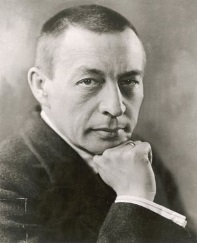 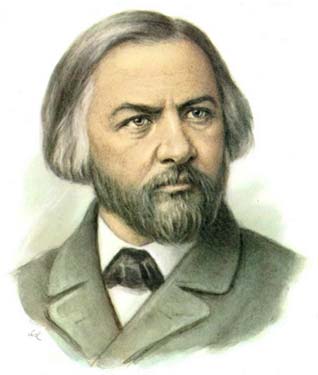 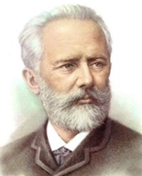 Слова для справок:а) М.И.Глинка б) С.В. Рахманинов в) П.И. Чайковскийг) Н.А. Римский-КорсаковКонтрольный тест №3 по музыке, 6 класс.В каком жанре выступали М.Плисецкая, Е.Максимова, В.Васильев, Г.Уланова, Ю.Жданов:А) опера;Б) балет;В) мюзикл;Г) эстрада.2.В каком жанре выступали Е.Образцова, Е.Светланов, В.Левенталь, А.Ведерников:А) опера;Б) балет;В) мюзикл;Г) эстрада.3. В каком жанре выступали Д.Эллингтон, У.Марсалес, Л.Армстронг:А) авторская песня;Б) рок-музыка;В) джаз;Г) эстрадная песня.4.Кто создал жанр инструментальной баллады:А) Ф.Шопен;Б) Ф. Шуберт;В) А.Вивальди;Г) И. Штраус.5. Создатель жанра инструментального концерта:А) Ф.Шопен;Б) Ф. Шуберт;В) А. Вивальди;Г) И. Штраус.6. Что означает термин «ноктюрн»:А) утренний;Б) дневной;В) вечерний;Г) ночной.7. Увертюру- фантазию «Ромео и Джульетта» написал:А) П. Чайковский;Б) Д.Кабалевский;В) С.Прокофьев;Г) И. Дунаевский .8.К какому литературному произведению Г.Свиридов написал музыкальные иллюстрации:А) Метель;Б) Снегопад;В) Пурга;Г) Оттепель9. Что является вершиной творчества А.Вивальди:А) «Времена года»;Б) «Тамерлан»;В) «Аделаида»;Г) «Отгон на вилле».10. «Бельканто» означает:А) тихое пение;Б) громкое пение;В) прекрасное пение;Г) песня без слов.Итоговый тест по музыке 6 класс.I вариант Часть А.Послушай фрагменты музыкальных произведений и  определи порядок их звучания.А__Ф.Шопен «Революционный этюд»А__ М.И.Глинка, «Я помню чудное мгновенье»А__ А.Вивальди, «Лето» из концерта «Времена года»А__  Л.Бетховен Увертюра «Эгмонт»А__  П.И.Чайковский увертюра-фантазия «Ромео и Джульетта»Часть В.  В1. Назовите создателя вокальной баллады «Лесной царь».   А) А.П.Бородин   Б) Ф.Шуберт   В) Ф.Лист   Г) Ф.Шопен.  В2. Выберите  жанры русской духовной музыки.   А) духовный концерт   Б) месса   В) херувимская   Г) литургия.  В3. Выберите известных зарубежных джазовых исполнителей.   А) Рэй Чарльз   Б) Игорь Бутман   В) Дюк Эллингтон   Г)  Луи Армстронг.  В4. Подчеркните жанр,  относящийся к вокальной музыке в каждом ряду.Прелюдия, песня, увертюраСеренада, концерт, полонезВариации, симфония, вокализРоманс, соната, сказка.  В5. Найдите  лишнее слово в каждом ряду, подчеркни его.Скрипка, фортепиано, виолончель, альт, контрабас.П.И.Чайковский,  М.И.Глинка, Ф.Шопен, Н.А.Римский – КорсаковУвертюра, этюд, симфония, концерт«Лебединое озеро», «Спящая красавица», «Щелкунчик», «Революционный этюд».В6.  Расставьте мужские голоса по высоте, начиная от низкого к высокому.Бас, тенор, баритон, дискант.В7.Кто из зарубежных композиторов создал жанр инструментальной баллады?__________________________________________В8. Кому посвящен романс М.И.Глинки «Я помню чудное мгновенье»?______________________________________________________________В 9.Определите, по какому принципу составлен ряд, напишите ответ в графе таблицы «принцип составления», укажите лишнее слово в ряду и запишите это слово, указав причину в  графе таблицы « лишнее слово в ряду».«Эгмонт», « Щелкунчик»», «Метель» «Ромео и Джульетта»;Месса, хорал, мазурка, реквиемУвертюра, серенада, баллада, романс; Глинка, Бах, Пушкин, Шуберт.  Часть С.С1. Определите произведение, о котором говорится в предложенном тексте. Какие узнаваемые черты образа помогают вам найти ответ? Подчеркните их. Напишите ответ в свободной форме.         Над миром нависла угроза фашизма. Люди особенно нуждались в произведениях, которые вдохновляли бы народ на защиту Отечества.  На экранах появляется фильм режиссёра Сергея Эйзенштейна, где говорится о победе русского князя над немецкими рыцарями в начале XIII  века. Страстно и взволнованно звучит  музыка в кинофильме, набатный колокол сурово и решительно призывает всех на борьбу с врагом. Вставайте, люди русские!… На смертный бой, на славный бой…..! С2. Составь синквейн на тему « Увертюра «Эгмонт» Л.Бетховена».Итоговый тест по музыке 6 класс.II вариант.Часть А.Послушай фрагменты музыкальных произведений и  определи порядок их звучания. А___Ф.Шопен «Революционный этюд» А___ М.И.Глинка, «Я помню чудное мгновенье» А____  А.Вивальди, «Лето» из концерта «Времена года» А___  Л.Бетховен Увертюра «Эгмонт» А___   П.И.Чайковский увертюра-фантазия «Ромео и Джульетта».Часть В.В1.  Кого называли «отцом симфонии»?
  А) Л.Бетховен
 Б) Й.Гайдн
 В) В.А.Моцарт
 Г) Ф.Шуберт.  В2. Назовите создателя литературной  баллады «Лесной царь».   А) У.Шекспир   Б)  Г.Гейне   В)  И.В.Гете   Г) Ф.Шиллер.  В3. В каком стиле музыки сочинял И.С.Бах?   А) гомофония   Б) додекофония   В) полистилистика   Г) полифония   В4..Подчеркните в каждом ряду жанр,  относящийся к симфонической  музыке.Прелюдия, песня, увертюраСеренада, концерт, полонезВариации, симфония, вокализРоманс, соната, иллюстрации   В5. Найдите  лишнее слово в каждом ряду, подчеркните его.Оркестр, гармонь, трещетки, гусли  Ф.Шопен, И.С.Бах, Г.В.Свиридов, В.А. МоцартЛитургия, херувимская, иллюстрации, духовный концерт «Революционный этюд», «Метель», «Экпромт-фантазия», Прелюдия №20 В6. Расставьте женские  голоса по высоте, начиная от низкого к высокому, результаты впишите в таблицу.Контральто, сопрано, альт, меццо-сопрано.В7. Кто из советских композиторов создал жанр музыкальной иллюстрации?       __________________________________________ В8. Кому посвящено стихотворение А.С.Пушкина «Я помню чудное мгновенье»?       __________________________________________В9.Определите, по какому принципу составлен ряд, напишите ответ в графе таблицы «принцип составления», укажите лишнее слово в ряду и запишите это слово, указав причину в  графе таблицы « лишнее слово в ряду».«Я вас любил», « Лесной царь», «Аве, Мария», «Ромео и Джульетта»;Месса, вальс, мазурка, этюд;Блюз, симфония, увертюра, иллюстрации; Глинка, Бах, Моцарт, Шуберт.Часть С.С1. Определите произведение, о котором говорится в предложенном тексте. Какие узнаваемые черты образа помогают вам найти ответ? Подчеркните их. Напишите ответ в свободной форме.         Над миром нависла угроза фашизма. Люди особенно нуждались в произведениях, которые вдохновляли бы народ на защиту Отечества.  На экранах появляется фильм режиссёра Сергея Эйзенштейна, где говорится о победе русского князя над немецкими рыцарями в начале XIII  века. Страстно и взволнованно звучит  музыка в кинофильме, набатный колокол сурово и решительно призывает всех на борьбу с врагом. Вставайте, люди русские!… На смертный бой, на славный бой…..!    С2.Составь синквейн на тему « Ромео и Джульетта» П.И.Чайковский.Ключи к итоговой работе.Часть АЧасть ВВ9 (I вариант)В9 ( II вариант)  Часть С – Творческое задание.  С1. Определи музыкальное произведение по литературному тексту.  С 2. Нарисуй словесный портрет музыкального произведения, используя технологию «синквейн».Инструкция по выполнению работыНа выполнение проверочной работы по музыке отводится 1 урок (40 минут).Работа состоит из 3 частей, включающих 18 заданий.Часть А-  содержит 5 заданий, звуковой тест на определение порядка звучания 5  музыкальных фрагментов.  Часть В - содержит 9 заданий:  с выбором ответа, с кратким ответом,с выбором нескольких правильных ответов, на восстановление соответствия, на восстановление последовательности. Часть С  содержит 2 творческих  задания,  интерпретация  в других видах искусства, где учащимся предлагается определить музыкальное произведение по литературному тексту, выполнить синквейн на заданную тему.       За верное выполнение заданий  Части А обучающийся  получает по 1 баллу за каждое задание. За  неверный ответ или его отсутствие выставляется 0 баллов.       За верное выполнение заданий  Части В – В1-В6  обучающийся получает по 1 баллу за выполнение задания. За  неверный ответ или его отсутствие выставляется 0 баллов;      За верное выполнение заданий  Части В – В7-В8 обучающийся  получает по 2 балла за каждое задание. За неверный ответ или его отсутствие выставляется 0 баллов;      За верное выполнение заданий В9 учащийся  получает  3 балла. За неполный ответ обучающийся получает 1 балл. За неверный ответ или его отсутствие выставляется 0 баллов;      За верное выполнение заданий  Части С обучающийся  получает по 3 балла. За неполный ответ обучающийся получает 1 балл. За  неверный ответ или его отсутствие выставляется 0 баллов.       Максимальное количество баллов за всю работу – 24 балла.Внимательно прочитайте каждое задание и предлагаемые варианты ответа, если они имеются. Отвечайте только после того, как вы поняли вопрос и проанализировали все варианты ответа. Выполняйте задания в том порядке, в котором они даны. Если какое-то задание вызывает у вас затруднение, пропустите его и постарайтесь выполнить те, в ответах на которые вы уверены. К пропущенным заданиям вы сможете вернуться, если у вас останется время.За выполнение различных по сложности заданий даётся от одного до пяти баллов. Баллы, полученные вами за выполненные задания, суммируются.Постарайтесь выполнить как можно больше заданий и набрать наибольшее количество баллов.Контрольный тест №1. 1 четверть 7 классОтметьте галочкой верные утверждения1.​ И.С.Бах и И.Штраус – немецкие композиторы.2.​ Пиццикато – приём игры на струнно-смычковых инструментах щипком пальцев.3.​ Три симфонии Д.Д.Шостаковича (№ 7, № 8, № 9) написаны во время Великой Отечественной войны.4.​ Основа творчества И.С.Баха – органная музыка.5.​ Четвёртая симфония П.И.Чайковского состоит из трёх частей.6.​ События в личной жизни (несчастная любовь и потеря зрения) оказали влияние на творчество Л.Бетховена.7.​  Соната № 14 Л.Бетховена называется «Лунная соната», это название дал сам композитор.8.​  Д.Д.Шостакович создал 15 симфоний.9.​  Токката – это вступление к большим музыкальным произведениям.10.​  Соната № 14 Л.Бетховена состоит из трёх частей.11.​  Фуга – это форма гомофонной музыки.12.​  Скерцо – это быстрая и стремительная музыка.Критерии оцениванияПравильные ответы: 2, 4, 8, 10, 12.Контрольный тест №2. 2 четверть 7 класс Отметьте галочкой верные утверждения1.​ Признак лёгкой музыки – развлекательность.2.​ Содержание в музыке менее важно, чем её восприятие.3.​ В произведении «Бразилейра» Д.Мийо соединилось искусство трёх народов: бразильского, французского и испанского.4.​ Спиричуэл – это народная музыка африканских негров, насильственно вывезенных в Америку и обращённых в рабство.5.​ Гастон Монтегюс и Мирей Матье – два французских эстрадных певца, которые пели о рабочем движении во Франции.6.​ Ансамбль «Битлз» был создан в Англии в 1970 году.7.​ Разновидности джаза – блюз и спиричуэл.8.​ Существуют два типа обработок народных песен: простые и сложные.9.​ В составе ансамбля «Битлз» было пять исполнителей.10.​ Музыке джаза свойственны две черты: свобода импровизации и неизменность ритма.11.​ Луи Армстронг – трубач и певец, который входил в состав ансамбля «Битлз».12.​ Блюз возник раньше, чем спиричуэл.Критерии оцениванияПравильные ответы: 1, 4, 7, 8, 10.Контрольный тест №3. 3 четверть 7 классЧасть 1. Отметьте галочкой верные утверждения1.​ Джордж Гершвин – основатель симфоджаза.2.​ Автор оперы «Риголетто» Джузеппе Верди (испанский композитор).3.​ Разговорная речь должна быть в оперетте и в опере.4.​ Первая часть Концерта для фортепиано с оркестром Дж.Гершвина написана в сонатной форме.5.​ Основа творчества И.О.Дунаевского – песни и музыка к кинофильмам.6.​ Концерт – это большое музыкальное произведение, в котором звучит симфонический оркестр и герои поют на сцене.7.​ Основные образы оперы «Риголетто»: Герцог, Риголетто и Джильда (дочь Герцога).8.​ Лёгкая, развлекательная «Песенка Герцога» звучит в трагическом финале оперы «Риголетто».9.​ Участники сцены из оперетты И.О.Дунаевского «Белая акация» - подруги Тоня и Лариса и шестеро парней, которые шутливо названы «кавалерами».10.​ Оперетта – музыкально-театральное представление лёгкого жанра.11.​ И.О.Дунаевский написал музыку к следующим фильмам: «Волга-Волга», «Весёлые ребята», «Дети капитана Гранта», «Три танкиста», «Приключения неуловимых мстителей», «Кубанские казаки».12.​ Опера – музыкально-театральное представление серьёзного жанра.Критерии оцениванияПравильные ответы: 1, 5, 8, 10, 12.Часть 2 "В музыкальном театре". 7 класс 1. Опера – это_________________________________________________________________2.Увертюра это...а)вступление к музыкальному спектаклюб) краткое содержаниев)монолог героя3.Балет – это__________________________________________________________________4. Выберите оперы.а)Снегурочкаб) Спящая красавицав) Иван Сусанинг) Щелкунчикд) Кармен5. Укажи верный порядок этапов сценического действияа) кульминация, экспозиция, завязка, развязка, развитиеб) развитие, развязка, экспозиция, завязка, кульминация.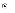 в) экспозиция, завязка, развитие, кульминация, развязка6.Какое слово не имеет отношение к музыкальному спектаклю?а)периодб)картинав)действиед)сцена7.Какая опера была написана к 300-летнему юбилею Дома Романовых?а)Князь Игорьб)Воеводав)Иван Сусанин8. Основой драматургического развития являетсяа) ссораб)дружбав) конфликт9. А.П. Бородин была)профессором музыкиб) профессором математикив) профессором химии и медицины10. Либретто какой оперы было основано на памятнике древнерусской литературы "Слово и полку Игореве"а) Воеводаб) Песнь о Вещем Олегев) Князь Игорь11.Годы жизни М.И. Глинкиа) 1804-1857б)1834-1876в)1804-190012. Автор либретто оперы ""Иван Сусанин"а) А.С. Пушкинб)М.И. Глинкав) Е.Ф. Розен13.Жанр оперы "Князь Игорь"а)драматическаяб)героико-эпическаяв) лирическая14.К какому содружеству музыкантов принадлежал А.П. Бородина)содружество русских музыкантовб) могучая кучкав)братство композиторов15.Кто не является персонажем оперы "Иван Сусанин"а)Антонидаб)Собиновв)Ваняг)Царь Иван16.Как звали жену князя Игоряа)княгиня Ольгаб)княгиня Ярославнав)Кончаковна17. Польские танцы из второго акта оперы «Иван Сусанин».а) краковяк, полонез, мазуркаб)менуэт, полонез, вальсв)краковяк, полька, гапак18.Дейсвие оперы "Иван Сусанин"происходита) в1614годуб) в 1714годув) в1613году19. Когда состоялась премьера оперы "Князь Игорь"?а) 10 октября 1887 годаб) 4 ноября 1890 годав)6декабря 1884года20. Какую оперу занесли в Книгу рекордов Гиннеса как самую популярную?а) Иван Сусанинб)Карменв)Снегурочка21. "У любви как у пташки крылья"-этоа)хабанера Карменб) ария Эскамильо в)каватина антониды22.Когда состоялась премьера оперы "Кармен"?а) 3 мая 1875годаб)3 марта 1875годав)3июня 1857года23. Сюжет какого произведения послужил основой либретто оперы "Кармен"?а)А.Дюмаб)П.Меримев)Ж.Бизе25. Автор балета "Кармен-сюита"а)Ж.Бизеб)Р.Щедринв)С.ПрокофьевИтоговый тест по музыке по музыке 7 класс.Что означает слово «классика»:А) давний;   Б) современный;   В) хороший;    Г) лучший.2. Первая русская опера:А) «Иван Сусанин» М.Глинки;Б) «Князь Игорь» А.Бородина;В) «Руслан и Людмила» М.Глинки;Г) «Садко» Н. Римского-Корсакова.3. Кому принадлежат слова «Цель музыки – трогать сердца»А) И.Баху;   Б) Л.Бетховену;   В) В.Моцарту;   Г) А.Шнитке4. Что означает «соната»:А) петь;   Б) звучать;   В) играть;   Г) слушать.5. Сколько обычно разделов в сонатной форме:А) 1;       Б) 2;    В) 3;  Г) 4.6. Какую симфонию связывают с мифом о Прометее:А) Симфония №5 Л.Бетховен;Б) Симфонию №1 С. Прокофьева;В) Симфонию № 40 Моцарта;Г) Симфонию №103 Й.Гайдна.7. Кто написал музыкальные произведения «Лесной царь», «Аве, Мария», «Форель»:А) К. Орф;   Б) В.-А.Моцарт;   В) Дж.Перголези;    Г) Ф.Шуберт.8. Симфонию № 8 современники Шуберта назвали:А) «Недописанная»;   Б) «Неоконченная»;   В) «Непонятная»;   Г) «Необычная».9. Чему посвятил Д.Шостакович «Симфонию №7»:А) блокадному Ленинграду;Б) битве за Москву;В) событиям Первой мировой войны;Г) Курской дуге.10. Первый русский композитор, который получил известность благодаря своим симфоническим произведениям (его Симфонию №1 называют «песней жаворонка»:А) Н.Римский-Корсаков   Б) Д.Шостакович;   В) П.Чайковский;   Г) В.Калинников.Ключи 8 класс тест за I полугодие.  Вариант 11. Какие жанры русских народных песен ты знаешь?__________________2. Что такое «оркестр»? ________________________________________3. Назовите инструмент – предшественник фортепиано:___________4. Как называется сольный вокальный номер в опере? ____________5. Какие из балетов принадлежат П.И. Чайковскому:А)«Спящая красавица» Б) «Лебединое озеро» В)«Золушка» Г)«Щелкунчик»?6. Как называется форма в музыке, состоящая из темы и ряда измененных повторений: _________________________________7. Кто из русских композиторов окончил Московский корпус, а по окончании был отправлен в трехлетнее кругосветное плавание на клипере «Алмаз»?_________________________________8. Музыка, предназначенная для коллективного шествия это… ______________9.В какой стране родились эти композиторы? Соедините стрелками:А) П.И. Чайковский АвстрияБ) Л. Бетховен НорвегияВ) Э. Григ РоссияГ) В.А. Моцарт Германия10. Кого из композиторов называют основоположником русской классической школы?А) П.И. Чайковский Б) М.И. Глинка В) Н.А. Римский-Корсаков?11. О каком жанре народной песни говорится в стихотворении Н.А. Некрасова: Плечами, грудью и спиной тянул он барку бечевойПолдневный зной его палил, и пот с него ручьями лил.И падал он, и вновь вставал, хрипя, «Дубинушку» стонал… __________________12. К какой группе симфонического оркестра относятся перечисленные музыкальные инструменты? Соедините их стрелочками:Кларнет Туба Фагот Гобой Труба Валторна Флейта ТромбонМедные духовые инструменты. Деревянно-духовые инструменты13. Какие из музыкальных инструментов входят в состав русского народного оркестра:А) скрипка Б) свирель В) домра Г) кларнет Д) балалайка?14. Кто из перечисленных композиторов является бардом?А) Чайковский Б) Окуджава В) Рахманинов Г) В.Высотский15.Основным качеством русской народной музыки является:А) маршевость В) песенность Б) танцевальность16. Какого композитора называли «чудо-ребенком» 18 века? ___________17.Может ли композитор одной страны использовать в своем творчестве музыку другой страны? (если да, то приведите пример).18. Как называется пение хора или ансамбля без музыкального сопровождения, аккомпанемента? ________________________________19. Какой русский композитор написал много опер на сказочные сюжеты, в числе написанных им опер есть весенняя сказка «Снегурочка» ? ___________20. Какая страна гордится музыкальными произведениями своего национального композитора Э. Грига? _______________________21. Кто из композиторов был глухим? ______________________22. Что, по-вашему, отличает музыку Бетховена от музыки Моцарта?______________________________________________________23. О каком инструменте говорится в загадке? Деревянные пластинкиРазноцветные картинки стучат, звенят -плясать велят!24. Как называется низкий мужской голос? __________________________25. «Душа» музыкального произведения? _____________________26. Кто впервые создал оркестр русских народных инструментов? ________________________________________________________32. Что такое «серенада»?33. Что такое «этюд»?34. На каком инструменте играли народный сказитель былин Баян и былинный герой Садко? __________________________________35.Предшественником современного рояля был ________________________Мини – сочинение «Значение музыки в жизни человека»Тест 8 класс (итоговый) 1 вариант1. Какая страна явилась родиной Возрождения:А)АнглияБ)ИталияВ)ФранцияГ)Испания2.«Renaissance» в переводе с французского языка означает:А) восхождениеБ) воодушевлениеВ) возрождениеГ) возвышение3.Какой способ нотного письма доминирует в Ренессансной музыке?А) полифоническийБ) гомофонический4. Инструменты эпохи Возрождения?А)Гитара, фортепиано, скрипка, лютняБ) скрипка, лютня, виола, органВ) орган, скрипка, фортепиано, барабан.5.Композиторы эпохи романтизма?А) Бах , Моцарт, Бетховен,Лист
Б)Рахманинов, Глинка, Шуберт, Моцарт
В) Шуман, Шуберт, Лист, Вагнер. 
6. Композиторы эпохи барокко?
А) Вивальди, К. Монтеверди, Ж. Б. Люлли, И. С. БахБ) Моцарт, Лист, Шуберт, РахманиновВ) Ж. Б. Люлли, Глинка, Бах, Моцарт.
7. Инструменты эпохи барокко?А) фортепиано, барабан, флейта, лютняБ) орган, клавесин, флейта, виолончельВ) клавесин, гитара, барабан, скрипка8. В какую эпоху сформировались и достигли совершенства такие жанры как опера, симфония, соната?А) классицизмБ) ренессансВ) барокко9. Какая музыка воспевает действия и поступки человека, испытываемые им эмоции и чувства, внимательный и целостный человеческий разум?А)ренессансБ) классицизмВ) средневековье10. В какой эпохе завоевание музыки проявилось в чутком, тонком и глубоком выражении внутреннего мира человека, его душевных переживаний?А) средневековьеБ) бароккоВ) романтизм11. Композиторы средневековья?А) Гильом де Машо, Адам де ла Аль, Кассия КонстантинопольскаяБ) Орландо ди Лассо, Моцарт, ВивальдиВ) Адам де ла Аль, Бетховен, Джованни Палестрина12. Какой инструмент симфонического оркестра имитирует журчание ручейка – всё, что осталось от Снегурочки?А)скрипкаБ) гуслиВ) арфа13. Русские композиторы 19 века?А) Штраус, Глинка, Балакирев, ШопенБ) Шуман, Шуберт, Моцарт, Бородин
В) Глинка, Бородин, Мусоргский, Чайковский14. Сколько частей в балете «Весна священная»?А) 2Б) 3В) 415. Где используется орган?А) В православной церкви.Б) В католической церкви.В) Не используется в церкви.16. По какому литературному произведению создана опера «Снегурочка»?А) по русской народной сказкеБ)по сказке А. ОстровскогоВ)по сказке А.С. Пушкина17. Кто создал балет «Весна священная»?А) ЧайковскийБ) РахманиновВ) Стравинский18. Назовите автора оперы «Снегурочка»?А) М.И. ГлинкаБ)Н.А. Римский-КорсаковВ)П. И. Чайковский19. Кто написал оперу «Борис Годунов»?А)ГлинкаБ)СвиридовВ) Мусоргский20. Самый распространенный жанр русской музыки 19 века?А)песняБ)танецВ)романс21. Сколько действий в опере «Борис Годунов»?А)2Б)4В)5Тест 8 класс (итоговый) 1 вариант1. Б)2 В)3. Б)4. Б)5. В)6. А7. Б8. А)9. Б)10. В11. А)12. В)13. В14. А)15.Б)16. Б)17. В)18. Б)19. В)20. В)21. Б)Тест 8 класс (итоговый) 2 вариант1. А)2.В)3. А4. В)5. А)6. В)7. А)8. Б)9. В)10. А)11. А)12. В)13. Б)14. Б)15. Г)16. В)17. Б)18. А)19. Б)20. В)21. А)Критерии и нормы оценки предметных результатов обучающихсяприменительно к различным формам контроля по музыкеСлушание музыки.На уроках проверяется и оценивается умение учащихся слушать музыкальные произведения,   давать словесную характеристику их содержанию и средствам музыкальной выразительности,    умение сравнивать,   обобщать;  знание музыкальной литературы.Учитывается:-степень раскрытия эмоционального содержания музыкального произведения через средства музыкальной выразительности;-самостоятельность в разборе музыкального произведения;-умение учащегося сравнивать произведения и делать самостоятельные обобщения на основе полученных знаний.Оценка «5» ставится, если:-дан правильный и полный ответ, включающий характеристику содержания музыкального произведения,  средств музыкальной выразительности,  ответсамостоятельный.Оценка  «4»   ставится, если:- ответ правильный,   но неполный:-  дана характеристика содержания музыкального произведения,      средств музыкальной выразительности с наводящими вопросами учителя.Оценка  «3»  ставится, если:-ответ правильный,   но неполный,  средства музыкальнойвыразительности раскрыты недостаточно,    допустимы несколько наводящих вопросов учителя.Оценка  «2»   ставится, если:- ответ обнаруживает незнание и непонимание учебного материала.Оценка («5», «4», «3») может ставиться не только за единовременный ответ (когда на проверку подготовки ученика отводится определенное время), но и за рассредоточенный во времени,  т.е.  за сумму ответов,  данных учеником на протяжении урока  (выводится поурочный балл),   при условии,  если в процессе урока не только заслушивались ответы учащегося, но и осуществлялась проверка его умения применять знания на практике.Хоровое пение.Для оценивания качества выполнения учениками певческих заданий необходимо предварительно провести индивидуальное прослушивание каждого ребёнка, чтобы иметь данные о диапазоне его певческого голоса.Учёт полученных данных,  с одной стороны, позволит дать более объективную оценку качества выполнения учеником певческого задания, с другой стороны, учесть при выборе задания индивидуальные особенности его музыкального развития и, таким образом, создать наиболее благоприятные условия опроса.    Так, например,  предлагая ученикуисполнить песню, нужно знать рабочий диапазон его голоса и, если он не соответствует диапазону песни, предложить ученику исполнить его в другой,  более удобной для него тональности или исполнить только фрагмент песни: куплет, припев, фразу.Оценка «5»   ставится, если:-наблюдается знание мелодической линии и текста песни;-чистое интонирование и ритмически точное исполнение;-выразительное исполнение.Оценка «4»  ставится,  если:-наблюдается знание мелодической линии и текста песни;- в основном чистое интонирование,   ритмически правильное;-  пение недостаточно выразительное.Оценка «3»  ставится, если:-допускаются отдельные неточности в исполнении мелодии и текста песни;   -неуверенное и не вполне точное,  иногда фальшивое исполнение, естьритмические неточности;- пение не выразительное.Оценка «2» ставится, если:-исполнение не уверенное, фальшивое.Выполнение тестовых заданий оценивается следующим образом:Оценка «5» ставится, если верно выполнено 86-100% заданий;Оценка «4» ставится, если верно выполнено 71-85 заданий;Оценка «3» ставится, если верно выполнено 40-70% заданий;Оценка «2» ставится, если верно выполнено менее 40% заданий«Рассмотрено»на заседании ШМОПротокол № 1«27»08. 2020 г.Рук. ШМО_______/ Ф.И.О./«Согласовано»зам.директора по УВР___/Плотникова Л.Г..«28»08. 2020 г.Принята Педагогическим советом МБОУ «СОШ №117»Протокол №1 От «28»08. 2020«Утверждено»Приказ № 46 от 01.09. 2020 г.Директор школы: ___/Феоктистова О.Г.Классика в нашей жизниВ музыкальном театре. Опера.Опера "Князь Игорь".Русская эпическая опера .Ария князя Игоря. Портрет половцев."Плач Ярославны"Балет «Ярославна».Вступление. "Стон Русской земли"."Первая битва с половцами"."Плач Ярославны"."Молитва".В музыкальном театре. Мюзикл. Рок-опера."Человек есть тайна".Рок-опера"Преступление и наказание".Мюзикл"Ромео и Джульетта":от ненависти до любви"Музыка к драматическому спектаклю. "Ромео и Джульетта"Музыкальные зарисовки для большого симфонического оркестра.Музыка Э. Грига к драме Г. Ибсена"Пер Гюнт".«Гоголь –сюита». Из музыки к спектаклю"Ревизская сказка".  Образы «Гоголь-сюиты»Музыка в кино. Ты отправишься в путь, чтобы зажечь день... Музыка к фильму "Властелин колец"В концертном зале. Симфония: прошлое и настоящее. Симфония № 8 ("Неоконченная") Ф. Шуберта»Симфония № 5 П. И. ЧайковскогоСимфония № 1 («Классическая») С. ПрокофьеваКонтрольная работа«Музыка – это огромный мир, окружающий человека»Музыканты -извечные маги.. И снова в музыкальном театре... «Мой народ – американцы». Опера. "Порги и Бесс"(фрагменты)Дж.Гершвин .Развитие традиций оперного спектакля.Опера «Кармен»(фрагменты), Образ КарменОбразы Хозе и Эскамильо.Портреты великих исполнителей. Е. ОбразцоваБалет «Кармен-сюита».(фрагменты)Р.ЩедринОбраз Кармен,  Образ Хозе.  Образы масок и ТореадораПортреты великих исполнителей. Майя Плисецкая Современный музыкальный театр.Великие мюзиклы мираКлассика в современной обработкеВ концертном зале. Симфония № 7 («Ленинградская») Д.Шостакович. Литературные страницы.  Музыка в храмовом синтезе искусств. Литературные страницы. Галерея религиозных образов.Неизвестный Свиридов."О России петь-что стремиться в храм..." Цикл"Песнопения и молитвы".(фрагменты)Свет фресок Дионисия -миру("Фрески Диониссия" р.Щедрин )Музыкальные завещания потомкамИсследовательский проектИтоговая контрольная работа№ п/пТема урокаКол-во часов№ п/пТема урокаКол-во часовМузыка и литература (16 часов)Музыка и литература (16 часов)Музыка и литература (16 часов)1Что роднит музыку с литературой.  12Сюжеты, темы, образы искусства.  Вокальная музыка .13Звучащие картины14Здесь мало услышать. Здесь вслушаться нужно.15 Фольклор в  музыке русских композиторов1 6Жанры инструментальной и вокальной музыки 17Вторая жизнь песни18«Всю жизнь мою несу родину в душе…»19Писатели и поэты о музыке и музыкантах110Контрольный тест №1111Первое путешествие в музыкальный театр. Опера-былина Римского-Корсакова «Садко»112Второе путешествие в музыкальный театр. Балет-сказка «Щелкунчик»113Музыка в театре, кино, на телевидении114Третье путешествие в музыкальный театр. Мюзикл115Мир композитора116Контрольный тест №21Музыка и изобразительное искусство (18 часов)Музыка и изобразительное искусство (18 часов)Музыка и изобразительное искусство (18 часов)17Что роднит музыку с изобразительным искусством.118Небесное и земное в звуках и красках119«Звать через прошлое к настоящему»120Музыкальная живопись и  живописная музыка121Колокольные звоны в музыке и изобразительном искусстве1 22     Контрольный тест №31 23     Портрет в музыке и изобразительном искусстве124 Волшебная палочка дирижера125Изобразительность в музыке126Образы борьбы и победы в искусстве127Застывшая музыка128Полифония в музыке и живописи129Музыка на мольберте.130Импрессионизм в музыке и живописи131«О подвигах, о доблести, о славе…»132В каждой мимолетности вижу я миры.133Мир композитора. Исследовательский проект.134Итоговый урок: С веком наравне.  Итоговый тест1№ п/пТема урокаКол-во часовМир образов вокальной и инструментальной музыки (16 часов)Мир образов вокальной и инструментальной музыки (16 часов)Мир образов вокальной и инструментальной музыки (16 часов)1Удивительный мир музыкальных образов. 12Образы романсов и песен русских композиторов. Старинный русский романс13Песня-романс. Мир чарующих звуков. Два музыкальных посвящения.14Портрет в музыке и живописи15«Уноси мое сердце в звенящую даль...»16Музыкальный образ и мастерство исполнителя17Обряды и обычаи в фольклоре и в творчестве композиторов.18Контрольный тест №119Образы песен зарубежных композиторов. 110Образы народной и духовной музыки.111Образы русской народной и духовной музыки112Духовный концерт. Фрески Софии Киевской.113Образы духовной музыки западной Европы. Образы скорби и печали114Фортуна правит миром.  Авторская песня: прошлое и настоящее115Джаз – искусство XX века (спиричуэл, блюз, современные джазовые обработки).116Контрольный тест №21«Мир образов камерной и симфонической музыки» (18 часов)«Мир образов камерной и симфонической музыки» (18 часов)«Мир образов камерной и симфонической музыки» (18 часов)17Вечные темы искусства и жизни.118Образы камерной музыки.119Инструментальная баллада120Ночной  пейзаж121Инструментальный концерт122Итальянский концерт.123Космический пейзаж124«Быть может, вся природа – мозаика цветов?»125Контрольный тест №3126Образы симфонической музыки.127Симфоническое развитие музыкальных образов.128Программная увертюра.129Увертюра-фантазия «Ромео и Джульетта».130Мир музыкального театра131Образы киномузыки. «Ромео и Джульетта» в кино ХХ века. 132Музыка в отечественном кино.133Исследовательский проект134Итоговый урок: Итоговый тест1№ п/пТема урокаКол-во Раздел 1. Особенности драматургии сценической музыки (16 ч)Раздел 1. Особенности драматургии сценической музыки (16 ч)Раздел 1. Особенности драматургии сценической музыки (16 ч)1Классика и современность Музыкальная драматургия -развитие музыки.12В музыкальном театре. Опера. Опера   «Иван Сусанин» M.И. Глинки13В концертном зале . Симфония.14Симфония №40 В.А.Моцарта. Литературные страницы.15Симфония №5 Л.Бетховена. 16Героическая тема в музыке.17В музыкальном театре. Балет.18Камерная музыка. Вокальный цикл.  19Контрольный тест №1110Инструментальная музыка. Этюд.111Транскрипция.112Прелюдия.113Концерт.114Концерт для скрипки с оркестром А.Хачатуряна.115«Кончерто гроссо» А.Шнитке. Сюита.116Контрольный тест №2.1Раздел 2. Особенные направления музыкальной культуры(18 ч)Раздел 2. Особенные направления музыкальной культуры(18 ч)Раздел 2. Особенные направления музыкальной культуры(18 ч)17  Религиозная музыка. Сюжеты и образы религиозной музыки.118«Высокая месса» И.С. Баха.119Литературные страницы.120«Всенощное бдение» С.Рахманинова.121Образы «Вечерни» и «Утрени». Литературные страницы.122Рок-опера «Иисус Христос – суперзвезда».123Контрольный тест №3124Светская музыка. Соната. Соната №8 («Патетическая») Л.Бетховена.125Соната №2 С.Прокофьева.126Соната №11 В.А.Моцарта.  127«Рапсодия в стиле блюз» Дж.Гершвина.128Симфоническая картина «Празднества» К.Дебюсси.129Симфония №1 В.Калинникова130Музыка народов мира. 131Популярные хиты.  132Рок-опера «Юнона и Авось».133Исследовательский проект..134Итоговый тест.1№п/пТема урокаКол-вочасов№п/пТема урокаКол-вочасовРаздел: "Классика и современность" 16 чРаздел: "Классика и современность" 16 чРаздел: "Классика и современность" 16 ч1Классика в нашей жизни12В музыкальном театре. Опера.13Опера "Князь Игорь".Русская эпическая опера .Ария князя Игоря. Портрет половцев."Плач Ярославны"14Балет «Ярославна».Вступление. "Стон Русской земли"."Первая битва с половцами"."Плач Ярославны"."Молитва".15В музыкальном театре. Мюзикл. Рок-опера."Человек есть тайна".Рок-опера"Преступление и наказание".16Мюзикл"Ромео и Джульетта":от ненависти до любви"7Музыка к драматическому спектаклю. "Ромео и Джульетта"Музыкальные зарисовки для большого симфонического оркестра.18Музыка Э. Грига к драме Г. Ибсена"Пер Гюнт".19«Гоголь –сюита». Из музыки к спектаклю"Ревизская сказка". 110 Образы «Гоголь-сюиты»111Музыка в кино. Ты отправишься в путь, чтобы зажечь день... Музыка к фильму "Властелин колец"112В концертном зале. Симфония: прошлое и настоящее. Симфония № 8 ("Неоконченная") Ф. Шуберта»113Симфония № 5 П. И. Чайковского114Симфония № 1 («Классическая») С. Прокофьева115Контрольная работа116«Музыка – это огромный мир, окружающий человека»1Радел: Традиции и новаторство в музыке (18 часов)Радел: Традиции и новаторство в музыке (18 часов)Радел: Традиции и новаторство в музыке (18 часов)17Музыканты -извечные маги.118. И снова в музыкальном театре... «Мой народ – американцы». Опера. "Порги и Бесс"(фрагменты)Дж.Гершвин .Развитие традиций оперного спектакля.119Опера «Кармен»(фрагменты), Образ Кармен120Образы Хозе и Эскамильо.121Портреты великих исполнителей. Е. Образцова122Балет «Кармен-сюита».(фрагменты)Р.Щедрин123Образ Кармен,  Образ Хозе.  Образы масок и Тореадора124Портреты великих исполнителей. Майя Плисецкая 125Современный музыкальный театр.126Великие мюзиклы мира127Классика в современной обработке128В концертном зале. Симфония № 7 («Ленинградская») Д.Шостакович. Литературные страницы.129  Музыка в храмовом синтезе искусств. Литературные страницы. Галерея религиозных образов.130Неизвестный Свиридов."О России петь-что стремиться в храм..." Цикл"Песнопения и молитвы".(фрагменты)131Свет фресок Дионисия -миру("Фрески Диониссия" р.Щедрин )32Музыкальные завещания потомкам133Исследовательский проект34Итоговая контрольная работа1ВопросОтветБалл1121.2.3.4.5.6.1111113А).Б).114А).Б).В).11151617181ИТОГО: ВопросОтветБалл1Б121.  Б2. Г3. А4. В5. Е6. Д1111113А). Ф.Шаляпин, И.Козловский, А. НеждановаБ). А.Бенуа, М.Врубель, А. Васнецов114А). Жанр оперы возник в конце XVI века.Б). Его далёкой предшественницей можно считать древнегреческую (античную) трагедию, в которой объединились и театральное действие, и пение хора.В). Но в отличие от античной трагедии сюжет в опере раскрывается через музыку.1115В16Либреттист выделяет главное, что ляжет в основу оперы.17А4, Б118А2;  Б1; Б31ИТОГО: 1612345678910бвабвабваб12345678910аббвабвабаА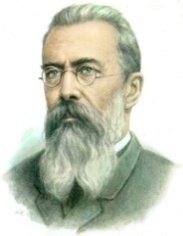 Б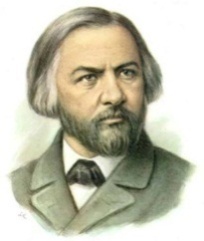  В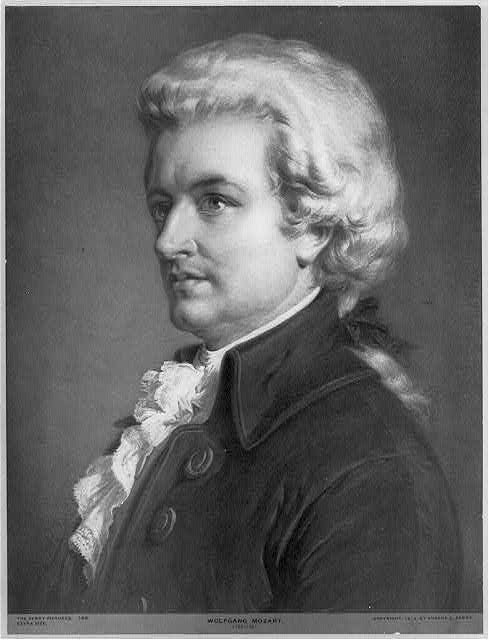 Г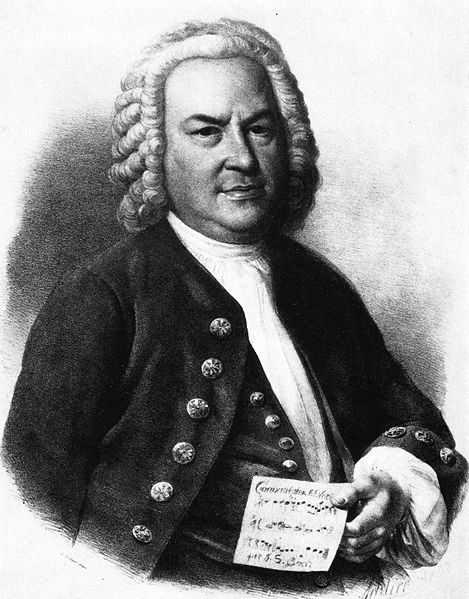 Д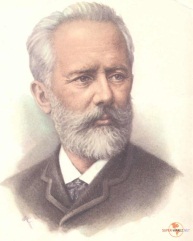 Е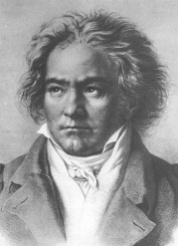 Номер ряда       Принцип составления   Лишнее слово в ряду1234Номер ряда       Принцип составления   Лишнее слово в ряду1234№ заданияОтветыА1П.И.Чайковский увертюра-фантазия «Ромео и Джульетта»А2Ф.Шопен  «Революционный этюд»А3Л.Бетховен Увертюра «Эгмонт»А4А.Бородин «Ноктюрн» из струнного квартетаА5Г.Свиридов «Тройка» из музыкальных иллюстраций «Метель»№Ответы варианта 1Ответы варианта 2В1Ф.ШубертЙ. ГайднВ2Литургия, херувимская, духовный концертИ.Ф. ГётеВ3Луи Армстронг, Рэй Чарльз, Дюк ЭллингтонПолифонияВ4Песня, серенада, вокализ, романсУвертюра, концерт, симфония, иллюстрацияВ5Фортепиано, Ф.Шопен, этюд, «Революционный этюд»Оркестр, Г.В.Свиридов, иллюстрация, «Метель»В6Бас, баритон, тенор, дискантКонтральто, альт, меццо-сопрано, сопраноВ7Франц ШубертГ.В.СвиридовВ8Екатерина КернАнне КернНомер ряда       Принцип составления   Лишнее слово в ряду1Симфонические произведения«Щелкунчик» - балет2Жанры западноевропейской духовной музыкиМазурка – жанр камерно-инструментальной музыки3Вокальные жанрыУвертюра – жанр симфонической музыки4Фамилии композиторовА.С.Пушкин – поэтНомер ряда       Принцип составления   Лишнее слово в ряду1Названия вокальных произведений«Ромео и Джульетта» - симфоническое произведение2Жанры камерно-инструментальной музыкиМесса – жанр духовной музыки3Жанры симфонической музыкиБлюз – жанр джазовой музыки4Фамилии зарубежных композиторовМ.И.Глинка – русский композиторКоличество верных ответовОценка55 (отлично)44 (хорошо)33 (удовлетворительно)22 (неудовлетворительно)Количество верных ответовОценка55 (отлично)44 (хорошо)33 (удовлетворительно)22 (неудовлетворительно)12345678910ГААБВАГБАГ